GUÍA DE HISTORIA  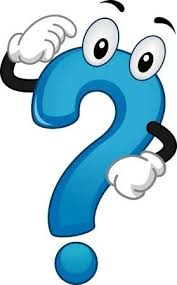 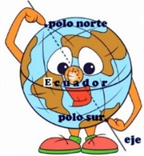 Comencemos Para trabajar en la siguiente guía debes:  Leer y concentrarte Ordenar tu espacio de trabajoTener tus materiales a mano como lápices, goma de borrar Y leer todas las instrucciones dadas en cada actividad I.- Lee atentamente y luego marca con una X la alternativa correcta.II.- Lee con atención y luego escribe una V si la afirmación es verdadera y una F si es falsa. 1.-______ Los griegos desarrollaron los juegos olímpicos en tiempo de paz. 2.-______ El aspecto más importante de los griegos era la economía, religión y política.3.-______ Los griegos eran monoteístas. 4.-______ Esparta y Atenas eran las principales polis de Grecia.5.-______ Las características geográficas influyeron en la vida de los griegos.III.- Relaciona el concepto de la columna A con la descripción de la columna B, escribiendo el numero según corresponda. 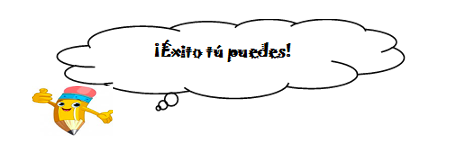 Nombre:Curso: 3°A   Fecha: semana N° 24¿QUÉ APRENDEREMOS?¿QUÉ APRENDEREMOS?¿QUÉ APRENDEREMOS?Objetivo (s): OA 5Objetivo (s): OA 5Objetivo (s): OA 5Contenidos:  civilización griega  Contenidos:  civilización griega  Contenidos:  civilización griega  Objetivo de la semana: Identificar aspectos más relevantes sobre la civilización griega, ubicación geográfica, tecnología griega, dioses, ciudades entre otros respondiendo preguntas mediante guías de trabajo.Objetivo de la semana: Identificar aspectos más relevantes sobre la civilización griega, ubicación geográfica, tecnología griega, dioses, ciudades entre otros respondiendo preguntas mediante guías de trabajo.Objetivo de la semana: Identificar aspectos más relevantes sobre la civilización griega, ubicación geográfica, tecnología griega, dioses, ciudades entre otros respondiendo preguntas mediante guías de trabajo.Habilidad: Identificar, relacionar, comprender Habilidad: Identificar, relacionar, comprender Habilidad: Identificar, relacionar, comprender 1.- ¿Dónde se ubicaron los griegos?Península de los BalcanesPenínsula IbéricaPenínsula de Yucatán Península del Peloponeso 2.- La geografía de la antigua Grecia era: Un valle planoRocoso y montañosoGran cantidad de terrenos plano para sembrarNinguna de las anteriores3.- ¿Quiénes eran los dioses griegos? Eran adivinos con poder Seres mágicosDivinidades que habitaban el Olimpo Todas son correctas4.- ¿Qué son las polis?Regiones Ciudades Estados A y C son correctas 5.- ¿Cuál fue el principal legado de los atenienses?a) La democraciab) El temploc) Las Olimpiadas6.-¿Quiénes, dentro de sus casas, tenían una estancia particular denominada gineceo?a) Los esclavos griegos y extranjerosb) Las mujeres griegasc) Los hombres griegosd) Ninguna de las anteriores Columna AColumna B1. Zeus ______ Diosa del amor y la belleza  2. Tornillo de Arquímedes ______Gran guerrero 3.- Afrodita ______ Dios del trueno y el rayo era el dios más importante de mayor rango y el más poderoso.4. Polea _______ Maquina utilizada para hacer ascender el agua.5. Aquiles ______ Maquina utilizada para levantar objetos muy pesados.